جمعية الأمم المتحدة للبيئة التابعة لبرنامج الأمم المتحدة للبيئةالدورة الثانيةنيروبي، 23-27 أيار/مايو 20162/16-	تعميم مراعاة التنوع البيولوجي من أجل تحقيق الرفاهإن جمعية الأمم المتحدة للبيئة،إذ تؤكد مجدداً على أن اتفاقية التنوع البيولوجي تحدد الأهداف التي اتفق عليها المجتمع الدولي من أجل حفظ التنوع البيولوجي، والاستخدام المستدام لعناصره والتقاسم العادل والمنصف للمنافع الناشئة عن استخدام الموارد الجينية،وإذ تشدد على أن الخطة الاستراتيجية للتنوع البيولوجي للفترة 2011-2020 وأهداف آيتشي المتعلقة بالتنوع البيولوجي تتواصل في رؤية وضعت لعام 2050، يحظى فيها التنوع البيولوجي بالتقدير ويُسعى إلى حفظه وإصلاحه واستخدامه بحكمة، على نحو يصون خدمات النظام الإيكولوجي، ويعمل على استدامة كوكب سليم ويقدم المنافع الأساسية لجميع الشعوب،وإذ تؤكد مجدداً على ضرورة تعزيز أوجه التآزر بين الاتفاقات ذات الصلة بالتنوع البيولوجي،وإذ تؤكد أن خطة التنمية المستدامة لعام 2030 تشمل أهدافاً وغايات لتعزيز الحفظ والاستخدام المستدام للتنوع البيولوجي والنظم الإيكولوجية ذات الأولوية من أجل النهوض بالرفاه الاجتماعي، والنمو الاقتصادي وحماية البيئة عن طريق تطبيق النُهج المتكاملة،وإذ تؤكد أيضاً أهمية اعتماد وتنفيذ السياسات والمبادئ التوجيهية الرامية إلى إدماج التنوع البيولوجي واستخدامه على نحو مستدام في جميع القطاعات ذات الصلة لضمان تنفيذ الخطة الاستراتيجية للتنوع البيولوجي للفترة 2011-2020 وأهداف آيتشي المتعلقة بالتنوع البيولوجي، وخطة التنمية المستدامة لعام 2030 وأهداف التنمية المستدامة،1-	تلاحظ أن الاجتماع الثالث عشر لمؤتمر الأطراف في اتفاقية التنوع البيولوجي، والاجتماع الثامن لمؤتمر الأطراف الذي يعد بمثابة اجتماع للأطراف في بروتوكول كارتاخينا بشأن السلامة الأحيائية، والاجتماع الثاني لمؤتمر الأطراف الذي يعد بمثابة اجتماع للأطراف في بروتوكول ناغويا بشأن الحصول على الموارد الجينية والتقاسم العادل والمنصف للمنافع الناشئة عن استخدامها، ستعقد في كانكون، المكسيك، في الفترة من 4 إلى 17 كانون الأول/ديسمبر 2016، تحت عنوان ”تعميم مراعاة التنوع البيولوجي من أجل تحقيق الرفاه للبشرية“؛2-	تشدد على أن الاجتماع الثالث عشر لمؤتمر الأطراف في اتفاقية التنوع البيولوجي يمثل فرصة من أجل المواءمة، عند الاقتضاء، للخطط والبرامج والالتزامات المعتمدة في إطار تلك الصكوك الدولية مع المبادئ والنُهُج المبينة في خطة التنمية المستدامة لعام 2030، بهدف تنشيط الدعم السياسي للجهود المبذولة على جميع المستويات من أجل تحقيق الإدارة المستدامة للموارد الطبيعية؛3-	تؤكد على أن إدماج السياسات الواردة في خطة التنمية المستدامة لعام 2030 يمثل نهجاً ملائماً لتعزيز حفظ التنوع البيولوجي واستخدامه المستدام في مختلف القطاعات، بما في ذلك الزراعة، والحراجة، ومصائد الأسماك، والسياحة، وغيرها من المجالات، التي تكون مترابطة، في جملة أمور، مع الأمن الغذائي، والنمو الاقتصادي، والصحة البشرية، وتحسين الظروف المعيشية والتمتع ببيئة سليمة؛ وتدعو الدول الأعضاء إلى تعزيز النهج المتكامل في سياساتها الوطنية، مع مراعاة اختلاف الظروف والقدرات ومستويات التنمية على الصعد الوطنية؛4-	تعرب عن امتنانها ودعمها لحكومة المكسيك بوصفها البلد المضيف للاجتماع الثالث عشر لمؤتمر الأطراف في اتفاقية التنوع البيولوجي، وتدعو جميع الأطراف المجتمعة إلى المشاركة على نحو بنّاء من أجل التوصل إلى اتفاقات من شأنها أن تسهم في تحقيق أهداف الاتفاقية._____________EPالأمم المتحدةالأمم المتحدةUNEP/EA.2/Res.16Distr.: General4 August 2016ArabicOriginal: Englishجمعية الأمم المتحدة للبيئة التابعة لبرنامج الأمم المتحدة للبيئة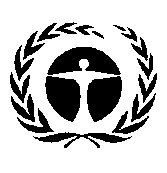 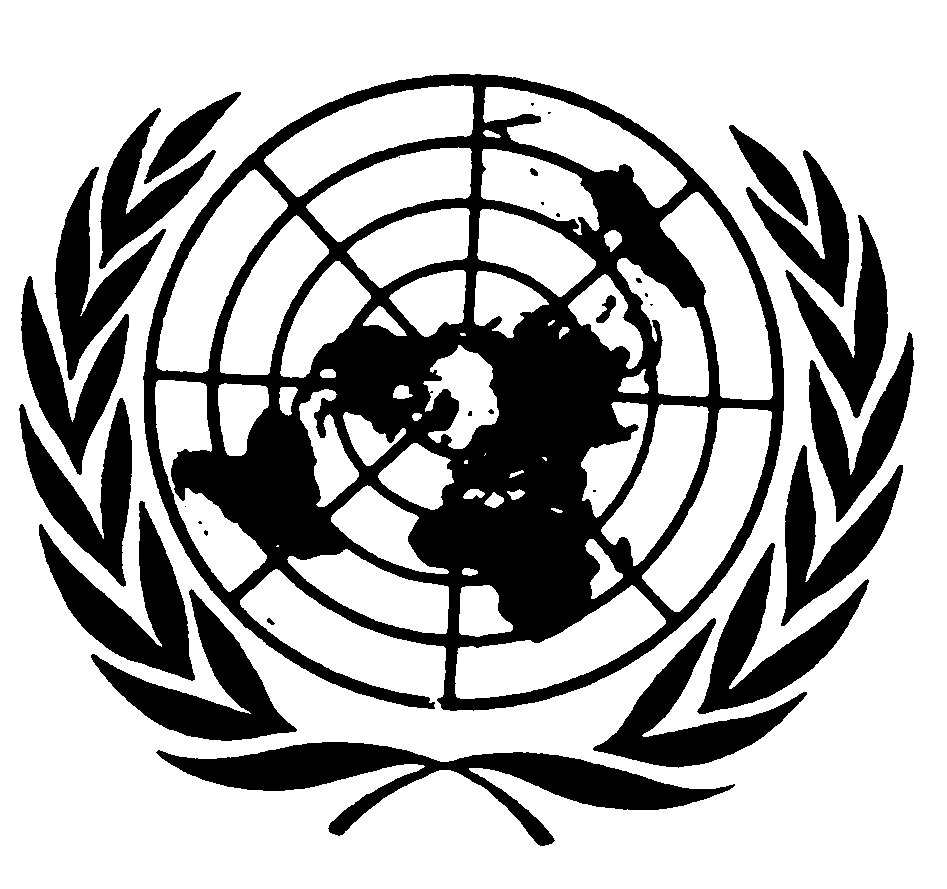 